Model: Q2AM-CAM-4G-2.0MP2.0 MP1080P 4G IP Camera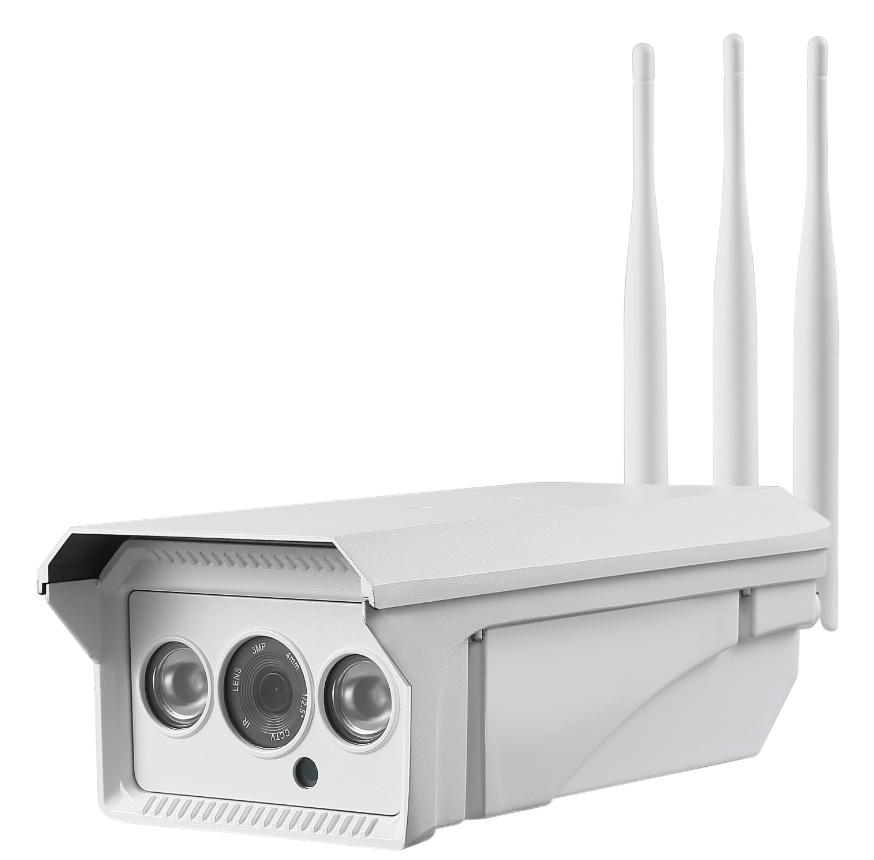 Camera Features:1/2.9"2.0 Mega Pixels Sony IMX323 CMOS sensor HD resolution 1920 x 1080PMotion detection, email alert, FTP uploadBuilt-in IR Cut,No Color Cast.P2P, PNP: Plug&play, Support QR code scanning to view on Iphone and andriod MobilesSupport SIM Card,3G/4G.TF Card:Max to 128GB Water-proofhousing, IP662pcs IR Leds,  IR distance 20-60 meters 2.7-13.5 mm Motorized lens Power Consumption: Day <2W,Night:<6WP2P APP:CamHiPC Software: P2P ClientAudio:Two Ways.Technical Specifications:ModelQ2A-CAM-4G-2.0MPCameraCameraImage Sensor1/2.9"2.0 Mega pixels Sony IMX323CMOSChipsetHi3516CV200+ IMX323Effective Pixels1920(H)×1080 (V)Video Resolution 1080P@25/30fps Electronic ShutterAUTO, 1/25 -1/50,000s, FLK, 1-30xMin. Illumination 0.005Lux@F1.2(AGC ON), 0Lux IR onVideo 2 ways audioDay/Night Auto/Color/(B/W)/EXTLens2.7-13.5mm Motorized LensUSIM Card3G 4G Micro SIM CardTF CardUp to 128GBIR Led2pcs IR LedsIR Distance20-60MPower Supply12 VDC ± 10%Power ConsumptionDay<1W, Night<3WOperating Temp.-20℃-(+60)℃, 10%-90%RH